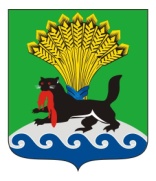 РОССИЙСКАЯ ФЕДЕРАЦИЯИРКУТСКАЯ ОБЛАСТЬИРКУТСКОЕ РАЙОННОЕ МУНИЦИПАЛЬНОЕ ОБРАЗОВАНИЕАДМИНИСТРАЦИЯПОСТАНОВЛЕНИЕот «07» сентября 2017г.      		                                                          №364Об утверждении графика обследования и состава рабочей комиссии по обследованию школьных маршрутов образовательных организаций Иркутского районного муниципального образования В целях решения вопросов местного значения Иркутского районного муниципального образования, предусмотренных пунктами 5, 6, 11 статьи 15 Федерального закона от 06.10.2003 №131-ФЗ «Об общих принципах организации местного самоуправления в Российской Федерации», с учетом требований абзацев 2, 3 пункта 4 статьи 6 Федерального закона от 10.12.1995   № 196-ФЗ «О безопасности дорожного движения», статьи 40 Федерального закона от 29.12.2012 № 273-ФЗ «Об образовании в Российской Федерации», пунктов 2, 3 Методических рекомендации «Об организации перевозок обучающихся в образовательные организации», являющихся приложением к письму Министерства образования Российской Федерации от 29.07.2014          № 08-988 «О направлении методических рекомендаций», постановления администрации Иркутского районного муниципального образования от 07.03.2017 № 69 «Об утверждении реестра школьных маршрутов образовательных организаций Иркутского районного муниципального образования», руководствуясь статьями 39, 45, 54 Устава Иркутского районного муниципального образования администрация Иркутского районного муниципального образованияПОСТАНОВЛЯЕТ:1. Утвердить график обследования школьных маршрутов образовательных организаций Иркутского районного муниципального образования (приложение 1). 2. Утвердить состав рабочей комиссии по обследованию школьных маршрутов образовательных организаций Иркутского районного муниципального образования (приложение 2).3. Рабочей комиссии по обследованию школьных маршрутов образовательных организаций Иркутского районного муниципального образования:1) провести обследование школьных автобусных маршрутов образовательных организаций Иркутского районного муниципального образования согласно графику обследования школьных маршрутов образовательных организаций Иркутского районного муниципального образования, указанному в приложении 1 настоящего постановления;2) в срок до 10.10.2017 подготовить акты обследования школьных автобусных маршрутов образовательных организаций  Иркутского районного муниципального образования.3. Разместить настоящее постановление на официальном сайте Иркутского районного муниципального образования в информационно - телекоммуникационной сети «Интернет» по адресу www.irkraion.ru.4. Контроль исполнения распоряжения возложить на первого заместителя Мэра района.Мэр района                                                                                               Л.П. Фролов График обследования школьных маршрутов образовательных организаций Иркутского районного муниципального образования Начальник управления образования                                                     Р.Р. ЗариповПриложение 2к постановлению администрацииИркутского районного муниципального образованияот__________________ № ____Состав рабочей комиссии по обследованию школьных маршрутов образовательных организаций Иркутского районного муниципального образованияИсполняющий обязанностипервого заместителя Мэра района                                                 П.Н.Новосельцев № п/пВремяНаименование образовательнойорганизацииДата проведения обследования109 час. 00 мин.МОУ ИРМО «Уриковская СОШ»12.09.2017209 час. 00 мин.МОУ ИРМО «Хомутовская СОШ № 1»МОУ ИРМО «Хомутовская СОШ №2»13.09.2017309 час. 00 мин.МОУ ИРМО «Хомутовская СОШ № 1»МОУ ИРМО «Хомутовская СОШ №2»13.09.2017409 час. 00 минМОУ ИРМО «Марковская СОШ»14.09.2017509 час. 00 минМОУ ИРМО «Смоленская СОШ»18.09.2017609 час. 00 мин.МОУ ИРМО «Оёкская СОШ»МОУ ИРМО «Сосново-Борская НШДС»19.09.2017709 час. 00 мин.МОУ ИРМО «Оёкская СОШ»МОУ ИРМО «Сосново-Борская НШДС»19.09.2017809 час. 00 мин.МОУ ИРМО «Карлукская СОШ»МОУ ИРМО «Кудинская СОШ»20.09.2017909 час. 00 мин.МОУ ИРМО «Карлукская СОШ»МОУ ИРМО «Кудинская СОШ»20.09.20171009 час. 00 мин.МОУ ИРМО «Ширяевская СОШ»МОУ ИРМО «Усть - Кудинская СОШ»21.09.20171109 час. 00 мин.МОУ ИРМО «Ширяевская СОШ»МОУ ИРМО «Усть - Кудинская СОШ»21.09.20171209 час. 00 мин.МОУ ИРМО «Ревякинская СОШ»МОУ ИРМО «Бутырская СОШ»25.09.20171309 час. 00 мин.МОУ ИРМО «Ревякинская СОШ»МОУ ИРМО «Бутырская СОШ»25.09.20171409 час. 00 минМОУ ИРМО «Никольская СОШ»26.09.20171509 час. 00 мин.МОУ ИРМО «Мамоновская СОШ»МОУ ИРМО «Максимовская СОШ»27.09.20171609 час. 00 мин.МОУ ИРМО «Мамоновская СОШ»МОУ ИРМО «Максимовская СОШ»27.09.20171709 час. 00 мин. МОУ ИРМО «Гороховская СОШ»28.09.20171809 час. 00 минМОУ ИРМО «Большереченская СОШ»МОУ ИРМО «Листвянская СОШ»02.10.20171909 час. 00 минМОУ ИРМО «Большереченская СОШ»МОУ ИРМО «Листвянская СОШ»02.10.20172009 час. 00 минМОУ ИРМО «Пивоваровская СОШ»03.10.20172109 час. 00 минМОУ ИРМО «Малоголоустненская СОШ»04.10.20172209 час. 00 минМОУ ИРМО «СОШ п.Молодежный »МОУ ИРМО «Плишкинская СОШ»05.10.20172309 час. 00 минМОУ ИРМО «СОШ п.Молодежный »МОУ ИРМО «Плишкинская СОШ»05.10.2017Председатель комитета по управлениюмуниципальным имуществом ижизнеобеспечению администрацииИркутского районного муниципальногообразованияпредседатель комиссииЧлены комиссии:глава муниципального образования, по территории которого проходит обследуемый маршрут (по согласованию);генеральный директор ОАО «Дорожная служба Иркутской области (по согласованию);депутат Думы муниципального образования, по территории которого проходит обследуемый маршрут (по согласованию);директор образовательной организации, осуществляющей перевозку по обследуемому маршруту;директор ОКГУ «Дирекция по строительству и эксплуатации автомобильных дорог Иркутской области» (по согласованию);начальник ВСЖД – филиала ОАО «РЖД» (по согласованию);начальник межрегионального управления государственного автодорожного надзора по Республике Бурятия и Иркутской области Федеральной службы по надзору в сфере транспорта (по согласованию);начальник ОГИБДД МУ МВД России «Иркутское» (по согласованию);начальник отдела технического обеспечения МКУ ИРМО «РМЦ».